Navigation to view Tax Form 1098-T:*CURRENT and FORMER students will access their 1098-T online through Campus Connection.*Sign in to Campus Connection: www.NDSCS.edu/CampusConnection If you do not remember your User ID or Password, click on “Help Desk Support”, scroll down to the NDUS Account section, and follow the prompts.  For further assistance, call 1-866-457-6387.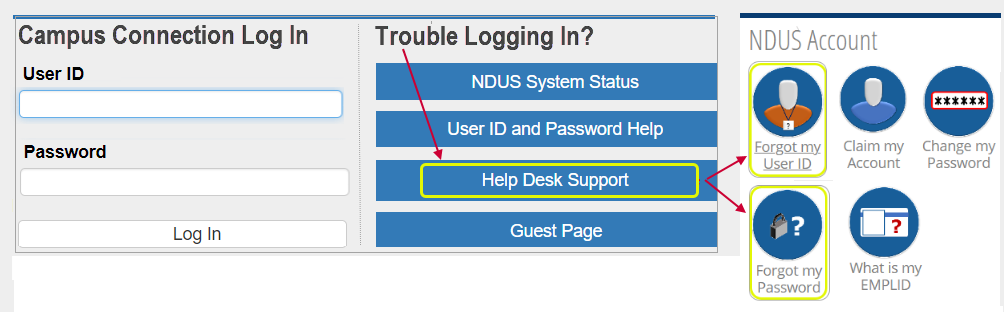 Within Campus Connection, click on “Financial Account” tile, then click “View 1098-T”. There will be 2 tabs with 1098-T information: “General” & “Box Amount”.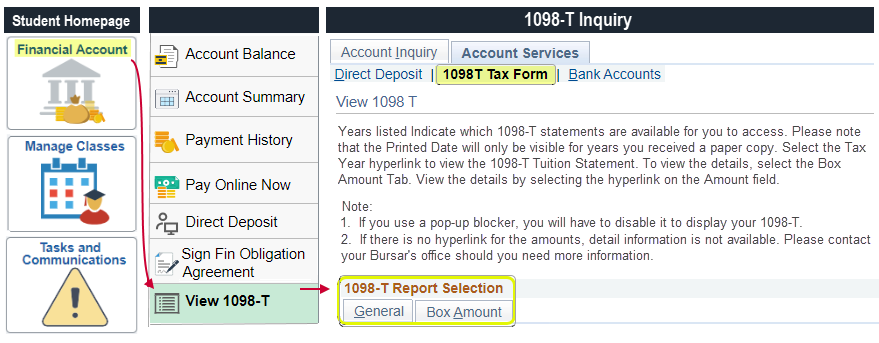 “General” tab – click on the tax year you want to view/print; it will open in another window.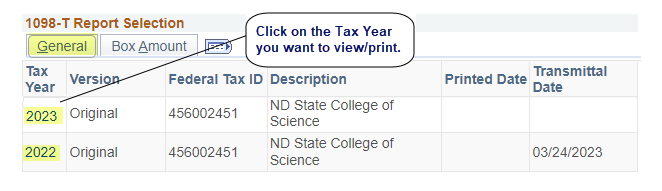 “Box Amount” tab – by clicking on an amount hyperlink, the details included in that amount will show.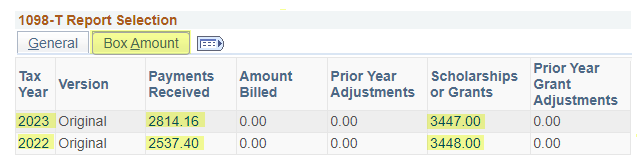 Sample of Form 1098-T: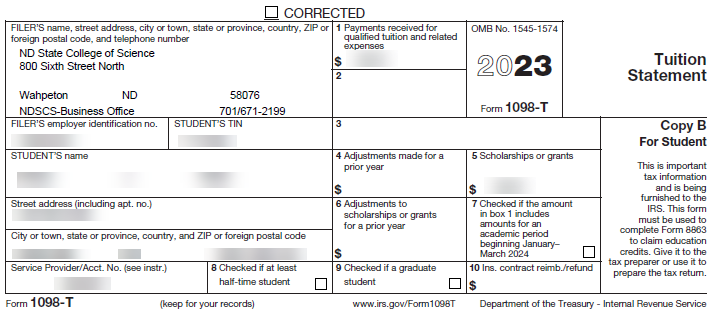 1098-T Box Explanations:Box 1 Payments Received – Shows payments received towards your NDSCS account that paid qualified tuition and related expenses during the tax year. Examples of payments included in Box 1: personal payments, loans, scholarships, grants, 3rd-party funding.Payments received for costs that are not tuition-related (such as books) will not be reflected in Box 1, but may be eligible to use for calculating the Education Tax Credit; adequate personal financial records of these payments (ex. receipts, bank statements, etc.) may work as documentation for tax purposes.Box 2 - Reserved for future use.Box 3 - Reserved for future use.Box 4 Adjustments Made for a Prior Year - Shows any adjustments made to amounts that were previously reported on a prior year’s FORM 1098-T for qualified tuition and related expenses.Box 5 Scholarships or grants - Shows the total of all scholarships, grants or 3rd-party funding received during the  tax year.Box 6 Adjustments Made for a Prior Year to Scholarships or Grants - Shows adjustments made to amounts that were previously reported on a prior year’s FORM 1098-T for scholarships, grants or 3rd-party funding.For further information:Form 1098-T related information: www.irs.gov/form1098TEducation Tax Credit information: www.irs.gov/form8863NDSCS 1098-T Information: www.NDSCS.edu/1098-TFor questions relating to the specific amounts listed on your 1098-T that could not be answered by reviewing the information within the “Box Amount” tab (referenced above), you may call the NDSCS 1098-T line at 1-701-671- 2199 or 1-800-342-4325 ext. 3-2199.01/28/2024